 Vadovaudamasi Lietuvos Respublikos vietos savivaldos įstatymo 15 straipsnio 2 dalies 12 ir 13 punktais, Lietuvos Respublikos 2024 m. valstybės biudžeto ir savivaldybių biudžetų finansinių rodiklių patvirtinimo įstatymu, Pagėgių savivaldybės taryba  n u s p r e n d ž i a:Pakeisti Pagėgių savivaldybės 2024 metų biudžetą, patvirtintą Pagėgių savivaldybės tarybos 2024 m. vasario 15 d. sprendimu Nr. T-21 ,,Dėl Pagėgių savivaldybės 2024 metų biudžeto tvirtinimo“: Pakeisti 1 punktą ir jį išdėstyti taip:  ,,1. Patvirtinti Pagėgių savivaldybės 2024 metų biudžetą – 20 322 414,00 eurus, iš jų: pajamos – 18 684 552,00 eurai, 2023 metų nepanaudotos lėšos – 853 862,00 eurai (1 priedas).“; Pakeisti 2 punktą ir jį išdėstyti taip:,,2. Patvirtinti 2024 metų Pagėgių savivaldybės biudžeto asignavimus pagal asignavimų valdytojus, programas ir lėšų šaltinius – 20 322 414,00 eurus (2 priedas), iš jų:“;Pakeisti 2.4 papunktį ir jį išdėstyti taip:               ,,2.4. Savivaldybės biudžetinių įstaigų išlaidos iš surinktų pajamų už gautas teikiamas paslaugas  – 845 901,00 eurų“;Pakeisti 2.5 papunktį ir jį išdėstyti taip:,,2.5. Savivaldybės biudžeto asignavimus savarankiškoms funkcijoms vykdyti – 11 235 387,00 eurų;“.Pakeisti 2.3 papunktį ir jį išdėstyti taip:,,2.3. Valstybės biudžeto ir kitas dotacijas – 2 071 002,00eurus.“2. Sprendimą paskelbti Teisės aktų registre ir Pagėgių savivaldybės interneto svetainėje www.pagegiai.lt.Pagėgių savivaldybės tarybos narys, pavaduojantis savivaldybės merą                                                                     Gintautas Stančaitis    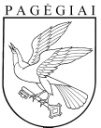 Pagėgių savivaldybės tarybasprendimas   dėl pagėgių savivaldybės tarybos 2024 m. vasario 15 d. sprendimo Nr. T-21 „Dėl Pagėgių savivaldybės 2024 metų biudžeto tvirtinimo“ pakeitimo (4)2024 m. birželio 27 d. Nr. T-  107Pagėgiai